Pracovní list 6 – Najdi včelce cestu do květinky a ven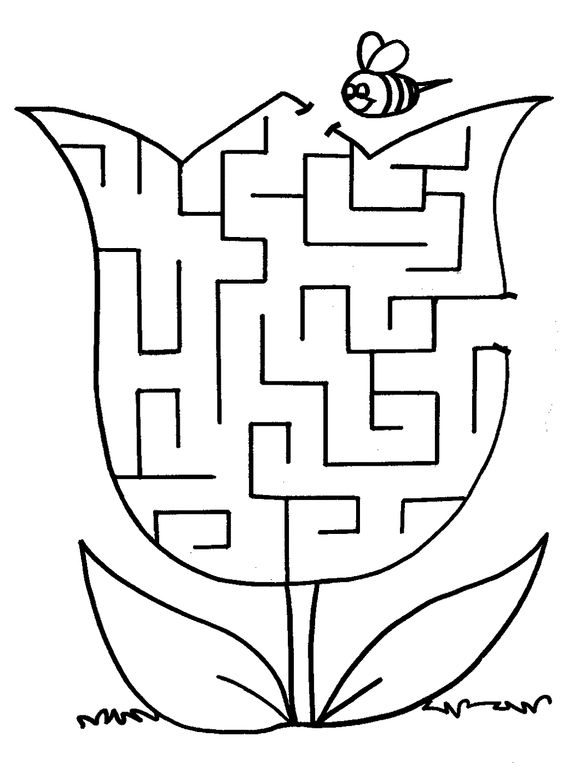 Pracovní list 7 – Najdi včelkám a motýlkům jejich kytičku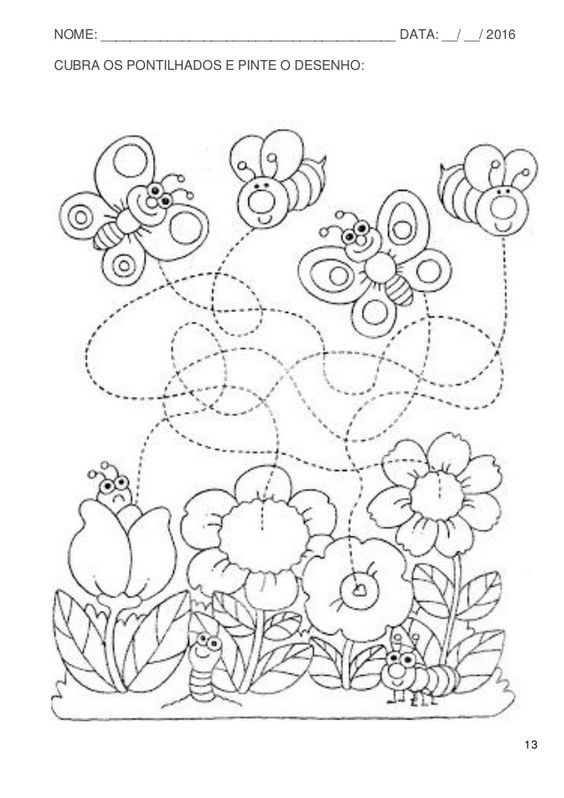 Pracovní list 8 – Popiš, co vidíš na horním obrázku, pak najdi rozdíly mezi obrázky.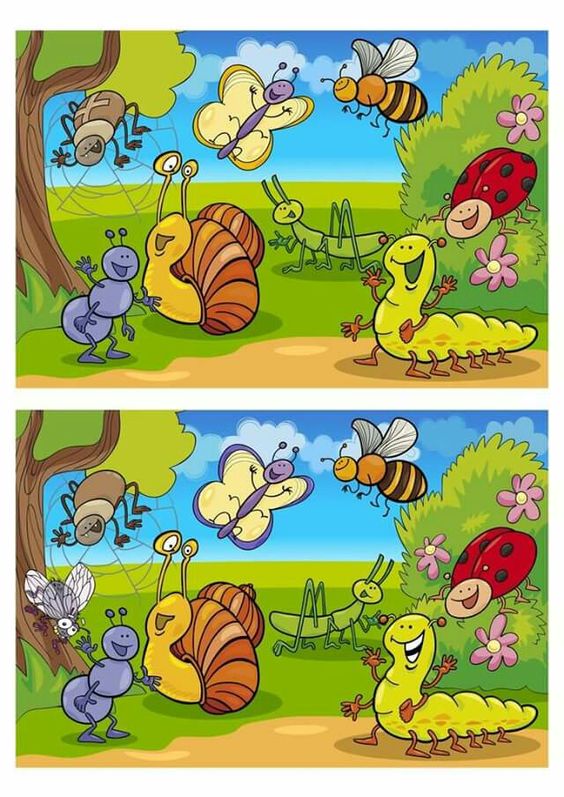 Pracovní list 9 – Najdi a zakroužkuj všechna písmenka, která jsou ve slově Včelička a pokus se slovo opsat velkými tiskacími písmeny na linky pod slovem. Poznáš některá písmenka v tabulce?V  -  VČELIČKA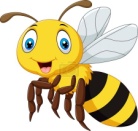         _ _ _ _ _ _ _ _DRTOLČVUMFNŠAŽWEQSČYXKBCI